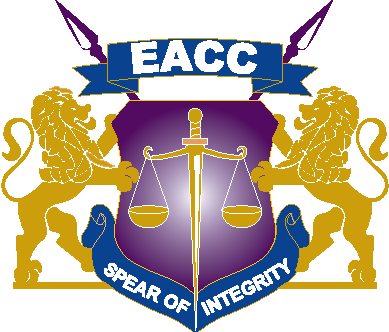 15th APRIL 2024ADDENDUM ONEPROVISION OF REPAIR AND MAINTENANCE OF MOTOR VEHICLES ON FRAMEWORK AGREEMENT FOR THREE YEARSTENDER NO. EACC/T/43/2023-2024IFMIS NO: 1477812Reference is made to the above-cited procurement, EACC Hereby issues Addendum OneTHE CLOSING DATE EXTENDED TO: 24TH APRIL 2024 AT 10.00 AM All bidders should take note of the change in Mandatory and Technical specifications that have been revised as per the Tables below: -      MANDATORY TECHNICAL EVALUATION CRITERIANote: The following have been waived from the requirements.Bid security has been replaced with Tender Securing DeclarationManufacturer Authorization has been waivedNumber of personnel has been reduced from Four to TWO Acknowledgement of Addendum No 1We, the undersigned hereby certify that the addendum is an integral part of the document and the alterations set out in addendum have been incorporated in the tender document.Tenderer:…………………………………………………………………………….Signed:……………………………………………………………………………….Dated:………………………………………………………………………………..Stamp …………………………………………………………………………………The tenderer shall be either responsive or non-responsive. Those that are responsive to all the requirements shall proceed to the next Technical Evaluation Stage.The tenderer shall be either responsive or non-responsive. Those that are responsive to all the requirements shall proceed to the next Technical Evaluation Stage.The tenderer shall be either responsive or non-responsive. Those that are responsive to all the requirements shall proceed to the next Technical Evaluation Stage.NumberRequirementsComplied / Not CompliedMR1Copy of Certificate of Registration/Incorporation from the Registrar of Companies MR2Valid Tax Compliance Certificate from Kenya Revenue Authority MR3Duly Filled the Form of Tender in the format provided in the tender document that includes the followingTenderer's Eligibility-Conﬁdential Business QuestionnaireCertiﬁcate of Independent Tender DeterminationSelf-Declaration of the Tenderer(SD1 & SD2)MR4A copy of valid Business permit from county Government MR5Must submit a copy of CR12. (Issued within the last 6 months to tender closing) MR6Duly Filled Form of Tender Securing Declaration in the format provided.	MR7Bid MUST be submitted through IFMISMR8Bid document must be scanned, in a readable format and paginated in the format of 1, 2, 3, 4……………………Tenderers must submit evidence of each of the above Mandatory requirement Tenderers must submit evidence of each of the above Mandatory requirement Tenderers must submit evidence of each of the above Mandatory requirement No.Technical RequirementTechnical Description Response of Bidder MTR1Provide Insurance Policy covering fire, burglary/theft on third party vehicles OR  Must be approved by the Ministry of Transport and InfrastructureMTR2Reference Letters with Names with full contact as well as physical addresses of current customers of similar services from at least three (3) customers with a fleet over 50 motor vehicles.MTR3Security: Must submit evidence each of the following;Perimeter Wall, Security guards, CCTV installation, Alarm system and fire-fighting equipmentMTR4Must Confirm evidence of the following W/Shop tools and Equipment (State the number for each of the tools / equipment):Tool boxesArc welding MachineGas welding equipmentTrolley jackSafety standsGreasing equipmentSpray painting equipmentInspection/ramp pitEngine hoistMTR5Human Resources Capabilities (Technical staff and qualifications).Motor Mechanics: Provide at least Two (2) CVs and certificates for technical staff with certification in motor vehicle mechanics. Motor Electrician: Provide at least Two (2) CVs and certificates for technical staff with certification in Motor Electrical’Body works: Provide at least Two (2) CV’s and certificates for technical staff with certification in Panel beating and body worksMTR6Provide evidence of physical presence in one or more of the following Towns / Regional offices as per the table below.MTR7Duly filled form for commitment on warrantyMTR8Audited financial report (last two (2) years, 2023 and 2022)Average Annual Turn-overMinimum Average Annual Turn-over of Kes 2,000,000 For each yearOrEvidence of Financial Resources (Cash in hand, lines of credit, over draft facility etc.)Kenya Shillings 2,000,000 and above